2019年重庆市沙坪坝区南开中学高考历史模拟试卷一.本卷共12小题，每小题4分，共140分.在每小题给出的四个选项中，只有一项是最符合题目要求1.(4分)春秋后期郑国的正卿子产和晋国的赵鞅，他们把刑法铸在铜鼎上，让公众知晓。而孔子则明确反对“铸刑鼎”，认为“失其度矣”，但他却肯定了子产改革的巨大成效。这实质上反映了(　　)A.子产强调依法治国 B.社会逐步转型的现实C.量刑定罪相当严苛 D.法律保护贵族的特权2.(4分)如图为北宋汴京平面图。据图可知，当时的汴京城(　　)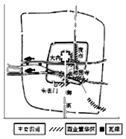 A.实行严格的坊市制度 B.属于封闭性政治中心C.是当时的国际大都会 D.经济功能的大大增强3.(4分)如图是某经济学家对清代人均GDP的测算，呈现出如图趋势，其中对乾隆年间(1736﹣1795)状态的合理解释是(　　)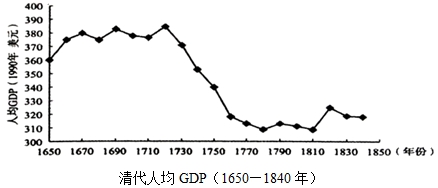 A.西方殖民者东来劫掠 B.农业发展刺激人口增长C.北方的人民大量南迁 D.自耕农经济的严重衰退4.(4分)《天朝田亩制度》规定：男女均可以参加科举考试，考试内容为拜上帝教的教义，考试还打造出科举历史上唯一的女状元;妇女同男子一样可以分得土地;还废除买卖婚姻、买卖奴婢等。这反映太平天国(　　)A.意识超前符合历史的潮流B.获得了广大民众的理解支持C.旨在化解列强入侵的危机D.冲击了纲常名教和统治秩序5.(4分)19世纪60年代，江浙地区出现了“蚕事乍毕丝事起，乡农卖丝争赴市……番舶来银百万计，中国商人皆若狂……遂使家家置纺车，无复有心种菽粟”的现象。这反映了(　　)A.中国对外政策由被动转为主动开放B.列强侵略加速了中国自然经济的解体C.国际市场发展推动了民族工业发展D.晚清中国社会经济结构变动的复杂性6.(4分)1938年徐悲鸿创作了一幅寄寓着无限深意的激情之作﹣﹣《负伤之狮》并题记“国难孔亟，时与麟若先生同客重庆，相顾不怿，写此聊抒忧怀!”，这幅作品(　　)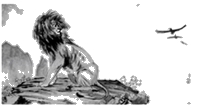 A.体现时代对艺术创作的影响B.属于中国传统文人画的范畴C.反映画家对社会不平等的抗争D.受到现代主义绘画风格的影响7.(4分)1955年8月，中美大使级会谈在日内瓦(后在华沙)举行，至1970年会谈共进行了136次。中方代表是驻波兰大使王炳南，美方代表是驻捷克斯洛伐克大使约翰逊，双方就彼此关注的问题进行接触和交换意见。中美大使级谈判(　　)A.反映国际形势逐步缓和 B.标志中国外交政策改变C.体现中国外交的灵活性 D.为中美建交奠定了基础8.(4分)1983年《人民日报》刊登福建农民合股组织长途贩运的消息，认为长途贩运对国家、集体、社员都有利。随后中央文件正式允许“农民个人或合伙进行长途贩运”，长途贩运不属于投机倒把范围。这反映出当时(　　)A.商品经济在农村的发展B.社会主义法制的不断完善C.乡镇企业不断发展壮大D.粮食统购统销政策的结束9.(4分)如表为不同文献中关于陶片放逐法的历史叙述。据此能够被认定的历史事实是(　　)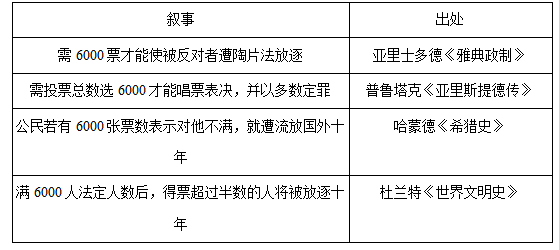 A.被投满六千票才可以放逐B.满六千票中的多数票即可放逐C.超过法定票数即可被放逐D.被放逐者没得六千票投票无效10.(4分)20世纪初美国西奥多•罗斯福总统执政时期，在联邦政府建议下国会相继通过大量的经济方面立法，如《工厂检查法》、《纯净食品和药物法》、《肉食检查法》、《童工法》等，这反映了当时美国(　　)A.国家对经济的全面干预 B.政府职能不断扩大C.三权分立体制遭到破坏 D.阶级矛盾非常尖锐11.(4分)工业革命前欧洲制造的燧发枪工艺水平精细到如同机床加工的效果，铁水提纯的水平已经超过中国;同时，欧洲的古代建筑对于工程的严格计算和施工水准都有非常高的要求。这说明(　　)A.长期的技术积累为工业革命奠定了基础B.部分行业在工业革命前已完成技术革新C.古代中西方科技水平已经有了巨大差距D.技术优势是工业革命发展的根本性保障12.(4分)如表是皮尤研究中心最新关于欧盟成员国人民对欧盟作出重要决策的不满意度的最新调查表。根据表格可知(　　)欧盟的重要决策希腊人不满意度瑞典人不满意度意大利人不满意度法国人不满意度对难民问题的决策98%88%77%无统计数据对欧债问题的决策92%无统计数据78%73%A.世界经济逆全球化成为发展趋势B.世界区域集团化的潮流遭到重大挫折C.欧盟的邦联体制带来了治理困境D.欧盟成员国的决策最终决定欧盟决策二、解答题(共2小题，满分37分)13.(25分)阅读材料，完成下列要求。材料一 大英博物馆是世界上首家国立公共博物馆。1753年英国议会通过法案，决定将大批重要文物集中收藏，遂建立了大英博物馆，对所有好学求知的人免费开放。大英博物馆收藏了珍贵文物数百万件，包括古埃及木乃伊、古希腊雕像、古罗马遗迹、美洲石器等，有些文物的收藏量仅次于甚至超过文物原生地。博物馆还收藏了许多珍贵的中国文物，如英国冒险家斯坦因从敦煌盗取的大量文物。一战后博物馆成立了研究实验室，报告收藏品的状况并进行修复和保存，许多被破坏的文物在修复者和先进仪器的帮助下重获新生。﹣﹣摘编自中文百科在线“大英博物馆”词条等材料二 洋务运动时期，一些中国官员在参观了外国博物馆后正面肯定了其对开启民智的积极作用，维新派更是提出了开设博物馆的具体设想。实业家张謇意识到保护民族历史文化遗产的意义，于1905年创办了以“为本校师范生备物理上的实验，为地方人民广农业上的知识”为宗旨的南通博物苑。在该时期，中国博物馆多以介绍各行业发展状况的“劝业型”和传播自然科学知识的“教育型”为主，以为富国强民之助，人们更看重博物馆的传播教育功能而非收藏特性。1933年，国民政府决定在南京建立中央博物院，下设自然、人文和工艺三馆，并明确提出“自然馆中……求其利用中国材料。人文馆中，求能系统的表示世界文化之演进，中国民族之演进。工艺馆中，表示物质文化之精要，尤其关于国防者，用以激励国人。”40年代，中华民国教育部通令全国，要求各省都要成立科学馆博物馆，解放后不少省博物馆就是在原科学博物馆或科学馆基础上重建的。﹣﹣摘编自黄春雨《传统文化与现代化视野下的中国博物馆发展史》(1)根据材料一概括大英博物馆的特点，并结合所学知识分析其历史背景。(2)根据材料二并结合所学知识分析中国近代博物馆事业的影响。(3)综合上述材料和所学知识，谈谈你对博物馆的认识。14.(12分)阅读材料，完成下列要求。历史地图包含了政治、经济、文化等多种信息。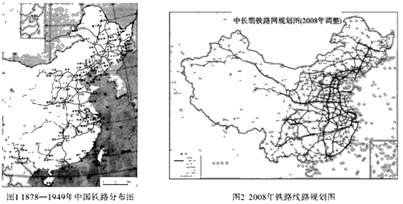 注：①图1包含这一时期中国自建和外国修建铁路;②图2包含货运、客运专线、高铁所有铁路;③台湾专题资料暂缺，欧亚铁路延长线限于篇幅未标注。比较图1、图2，提取两项有关1949年以前和2008年有关中国铁路历史变迁的信息，并结合所学知识予以说明。三、[历史--选修1：历史上重大改革回眸](共1小题，满分15分)15.(15分)材料 1958年，国家通过《中华人民共和国农业税条例》。《条例》规定农业税平均税率为常年产量的15.5%(60年代初国家大幅调减了农业税，此后基本稳定在此水平上)。同时，在征收农业税(正税)的同时，还允许地方征收一定的农业税地方附加。据统计，从1949年至2000年，农民给国家缴纳了7000多亿公斤粮食，农业税成为国家财力的重要支柱。材料二 2004年，国家开始大幅度降低农业税税率，并选择吉林、黑龙江进行全部免除农业税的试点，农业税附加随正税同步降低或取消。一些地方还根据本地的财力状况，自主决定多降税率或进行免征农业税改革试点。2005年，国家对592个扶贫重点县实行免征农业税，并进一步降低其他地区农业税税率。2006年，废止《农业税条例》，并全面取消了农业税。至此，中国农民告别了缴纳农业税的历史，而我国沿袭两千年之久的这项传统税收也宣告终结。﹣﹣根据《中国人大网》等相关资料整理(1)根据材料一并结合所学知识。简析《农业税条例》的历史作用。(2)根据材料二并结合所学知识，归纳该时期我国农业税收政策调整的趋势，并分析政策调整的原因。四、[历史--选修3：20世纪的战争与和平](共1小题，满分0分)16.材料 1914年7月，第一次世界大战爆发。战争之初，政府要员梁士诒对袁世凯说：“德奥以小敌大，战之结果，必难悻胜。在我见，正不妨明白对德绝交宣战，将来与和议中取得地位，与国家前途，深有裨辅。”袁世凯死后，主政的段祺瑞亦相信，“日本既已加入，我若不参加，日本对青岛势必染指掠夺……而我国参加，到时中国也是战胜国之一，和会上有我一席之地，必将提高中国之国际声誉。”1917年8月，中国参战后，即收回德、奥在天津、汉口的租界，撤销两国领事裁判权。同时获得协约国许诺：庚子赔款自1917年12月起暂缓五年偿还(俄国仅同意缓还1/3)，免加利息;德奥赔款永远撤销(占庚子赔款总数的20.91%)。1919年1月，中国作为战胜国出席巴黎和会，并在会上提出废除“二十一条”，收回山东主权等正义要求，但和会却将德国在山东的权益全部转让给日本。1920年，国际联盟成立，中国是创始会员国。﹣﹣根据凤凰网、《参考消息》网等文章整理(1)据材料分析中国政府决定参加“一战”的原因。(2)根据材料并结合所学知识分析参加“一战”对中国的影响。五、[历史--选修4：中外历史人物评说](共1小题，满分0分)17.材料 邓稼先(1924﹣1986)，安徽怀宁人，中国核武器研制工作的重要开拓者。1948年赴美留学并获物理学博士学位。在冷战背景下，邓稼先响应新中国的召唤，谢绝老师与朋友的挽留，克服美国政府的重重阻扰，于1950年毅然回国，积极投身于新中国的建设事业。1958年，中央决定自行研制核武器，邓稼先义无反顾地投入到这项严格保密的国防科研工作之中。在物质相对匮乏和技术设备落后的环境下，他带领大家刻苦学习，广泛调研，创造性地解决一系列问题(如曾使用算盘这种“土办法”进行复杂的原子理论计算)。他还经常到戈壁试验场亲自领导并指挥核试验，掌握实验的第一手材料。他领导众多科技工作者成功设计了原子弹和氢弹，把中国国防自卫武器引领到了世界先进水平，由此享有“两弹元勋”的崇高称号。﹣﹣摘编自《百度文库﹣﹣邓稼先》(1)根据材料并结合所学知识，简述邓稼先积极投身国防科技事业的背景。(2)根据材料并结合所学知识，简要评价邓稼先。2019年重庆市沙坪坝区南开中学高考历史模拟试卷参考答案与试题解析一.本卷共12小题，每小题4分，共140分.在每小题给出的四个选项中，只有一项是最符合题目要求1.【解答】依据材料可知，孔子虽然反对把刑法铸在铜鼎上，让公众知晓，但是他却肯定了子产改革的巨大成效，说明孔子不得不认同社会转型的事实，故B项正确。材料不是强调依法治国，故A项错误。C项与材料无关，排除。D项在材料无法体现，排除。故选：B。2.【解答】根据图片中的“夜市、鱼市、瓦肆”可知宋朝城市的经济功能大大增强，D选项符合题意。宋朝城市市坊分开的格局被打破，A选项排除。BC选项与材料无关，排除。故选：D。3.【解答】结合所学知识可知，由于乾隆年间的赋税制度改革和高产作物的引进，刺激人口极大的发展，因此人均GDP呈现减少趋势，B选项符合题意。ACD选项与材料无关，排除。故选：B。4.【解答】A.材料的措施没有体现出符合时代潮流的特点。B.材料看不出，获得了广大人民理解和支持的表现。C.材料中的措施不是为了抵御列强入侵的危机。D.从材料可以看出，太平天国考试规定考拜上帝教的教义，而且出现了女状元，妇女还可以分得土地，这冲击了传统名叫纲常和统治秩序之下对妇女的约束。故选：D。5.【解答】从材料中的番舶来银百万计中国商人皆若狂可以看出世界市场对中国的影响，使中国江浙地区的农户都从事桑蚕种植和家庭纺织，没有心思从事种其他的植业发展，说明列强的侵略加速了自然经济的解题，故B正确。近代史上中国一直是被动开放，没有主动，排除A。材料反映的是民间桑蚕养殖和丝织业的发展，不是民族工业的产生，排除C。D项表述和材料内容无关，排除。故选：B。6.【解答】A.1938年是抗日战争时期，徐悲鸿把中国比作雄狮，但是抗日战争受到重创，反映了时代对艺术的影响。B.材料看不出属于传统的人文画。C.材料不是对社会不平等的抗争。D.看不出属于现代主义绘画风格。故选：A。7.【解答】中美大使级会谈由驻波兰大使王炳南和美国驻捷克斯洛伐克大使约翰逊负责，在两大阵营对峙的背景下，这说明了中国外交的灵活性，故C项正确。此时的映国际形势既紧张又缓和，故A项错误。国独立自主的和平外交政策一直没有改变，故B项错误。1972年中美关系正常化为中美建交奠定了基础，故D项错误。故选：C。8.【解答】“农民个人或合伙进行长途贩运”“长途贩运不属于投机倒把范围”表明当时商品经济在农村的发展，故A正确;BCD材料未体现，排除。故选：A。9.【解答】A.材料是强调投票总数要达到6000.。B.材料不是强调满6000票中的多数。C.材料的意思是要超过法定的投票人数。D.材料没有体现出，没有6000票就无效。故选：C。10.【解答】A.材料中的法律看不出前面干预的特点。B.从材料中联邦政府建议国会立法，可以看出政府职能有一定程度的扩大。C.材料没有反映出三权分立，遭到破坏。D.材料看不出阶级矛盾非常尖锐。故选：B。11.【解答】A.从材料内容可以看出，工业革命之前欧洲的技术积累已经到达相当高的水平，为工业革命奠定了技术基础。B.部分行业工业革命前完成技术革新的表述是错误的。C.材料不是强调古代东西方之间科技差别。D.材料看不出技术是工业革命的根本性保障。故选：A。12.【解答】A.材料没有看出逆全球化的趋势。B.材料没有反映出世界区域集团化潮流遭到重挫，主要反映的是欧盟内部的问题。C.从材料可以看出欧盟内部国家对处理问题表示不满意的比较多，说明欧盟的邦联体制带来了治理的困境。D.还要看不出成员国的决策，最终决定欧盟的决策，只能反映出很多不满意。故选：C。二、解答题(共2小题，满分37分)13.【解答】(1)第一小问的特点，依据材料一逐句概括即可。第二小问的背景，依据材料一的时间和内容，结合所学可知，背景是资本主义的发展;殖民扩张和掠夺;英国社会对文教事业的重视。(2)本小问的影响，依据材料二，结合所学可知，影响是收藏并保护了大量珍贵文物;传播了先进科学技术文化，推动思想解放;推动实业救国热潮，促进民族资本主义发展;增强了中国人民的爱国意识，推动了爱国救亡运动，为后世博物馆事业的发展奠定基础。(3)本小问的认识，属于开放性题，依据两则材料，结合所学可知，博物馆是文化传承、文物保护的重要场所;发展博物馆事业应建立在经济文化发展的基础之上，运用先进科技和思想理念推动其发展;博物馆发展应体现和平交流、保护传承为主的理念，反对以保护为名对其它国家进行掠夺。故答案为：(1)特点：国立公共博物馆;许多文物来自对落后国家地区的掠夺;藏品丰富，种类繁多;运用先进科技保护文物。背景：资本主义的发展;殖民扩张和掠夺;英国社会对文教事业的重视。(2)影响：收藏并保护了大量珍贵文物;传播了先进科学技术文化，推动思想解放;推动实业救国热潮，促进民族资本主义发展;增强了中国人民的爱国意识，推动了爱国救亡运动，为后世博物馆事业的发展奠定基础。(3)博物馆是文化传承、文物保护的重要场所;发展博物馆事业应建立在经济文化发展的基础之上，运用先进科技和思想理念推动其发展;博物馆发展应体现和平交流、保护传承为主的理念，反对以保护为名对其它国家进行掠夺。14.【解答】通过仔细阅读材料并结合所学知识不难发现本题是一道开放性问题可以进行开放性回答，中国铁路历史变迁的信息可以从我国铁路分布越来范围越来越广;密度越来越大;区域差异缩小(区域分布更为合理);延生出本国范围，出现洲际铁路;由外国修建铁路和自建铁路并行到中国自己修建为主;铁路运行速度越来越快;铁路技术程度越来越高。等方面进行分析，信息提取只要符合事实、逻辑合理即可。故答案为：信息一：区域差异缩小。在新中国建立以前，铁路主要分布于我国东部地区，是由于传统东部地区经济发达，资本主义国家开辟通商口岸较多，外国修建铁路主要集中于该区域;现在国家统筹安排，经济发展、西部大开发等因素，我国铁路向西部延生，布局更加合理。信息二：延生超出本国范围的洲际铁路。新中国建立前主要集中于中国境内，主要是受制于战乱的社会环境和社会观念、经济条件等制约;新中国建立后随着改革开放的进行，中国融人世界需求和经济的全球化等因素，中国铁路延出国境线。信息三：中国铁路线路出现多样化、专业化。建国前铁路货运、客运线路没有分离，主要是受制于经济实力和战乱环境等未出现专业性铁路;当前铁路随着我国经济实力发展和铁路技术的更新升级，为满足经济发展的需要和人们对出行舒适性和快捷性的追求等原因，铁路线路出现多样化和专业化的新特征。三、[历史--选修1：历史上重大改革回眸](共1小题，满分15分)15.【解答】(1)依据材料“农业税成为国家财力的重要支柱”并结合所学可知历史作用;(2)依据材料“2004年，国家开始大幅度降低农业税税率，并选择吉林、黑龙江进行全部免除农业税的试点，农业税附加随正税同步降低或取消”“2006年，废止《农业税条例》，并全面取消了农业税。至此，中国农民告别了缴纳农业税的历史，而我国沿袭两千年之久的这项传统税收也宣告终结”可知趋势，并结合社会经济的发展可知原因。故答案为：(1)为国家农业税的征收提供了法律和政策保障，有利于农业税的征收;为国家财力提供了重要支柱，有利于国家工业化建设的推进。(2)趋势：逐步减低并最终取消农业税。原因：社会经济的发展，国家财力的进一步增强;工业反哺农业，促进城乡谐调发展，全面建设小康社会的现实要求。四、[历史--选修3：20世纪的战争与和平](共1小题，满分0分)16.【解答】(1)依据材料“我见，正不妨明白对德绝交宣战，将来与和议中取得地位，与国家前途，深有裨辅”等结合所学知识归纳如下：收回山东主权;借此抑制日本在华势力的扩大;争取在国际上的话语权;提升中国国际地位。(2)依据材料“1917年8月，中国参战后，即收回德、奥在天津、汉口的租界，撤销两国领事裁判权”、“庚子赔款自1917年12月起暂缓五年偿还(俄国仅同意缓还1/3)，免加利息;德奥赔款永远撤销(占庚子赔款总数的20.91%)。1919年1月，中国作为战胜国出席巴黎和会，并在会上提出废除“二十一条”，收回山东主权等正义要求，但和会却将德国在山东的权益全部转让给日本。1920年，国际联盟成立，中国是创始会员国”等结合所学知识归纳如下：通过参战，废除了与德奥之间的一切不平等条约，开近代中国废除帝国主义在华特权之先河;停付或缓付了庚子赔款及其他对德借款的息金，一定程度上减轻了中国人民的负担;为中国进入国际社会创造了契机，并与其建立了制度性联系;但作为战胜国并未获得应有的权益，也未改变半殖民地的地位。故答案为：(1)收回山东主权;借此抑制日本在华势力的扩大;争取在国际上的话语权;提升中国国际地位。(2)通过参战，废除了与德奥之间的一切不平等条约，开近代中国废除帝国主义在华特权之先河;停付或缓付了庚子赔款及其他对德借款的息金，一定程度上减轻了中国人民的负担;为中国进入国际社会创造了契机，并与其建立了制度性联系;但作为战胜国并未获得应有的权益，也未改变半殖民地的地位。五、[历史--选修4：中外历史人物评说](共1小题，满分0分)17.【解答】(1)依据材料“在冷战背景下，邓稼先响应新中国的召唤，谢绝老师与朋友的挽留，克服美国政府的重重阻扰，于1950年毅然回国，积极投身于新中国的建设事业”并结合所学可知背景;(2)依据材料“在物质相对匮乏和技术设备落后的环境下，他带领大家刻苦学习，广泛调研，创造性地解决一系列问题(如曾使用算盘这种土办法进行复杂的原子理论计算)。他还经常到戈壁试验场亲自领导并指挥核试验，掌握实验的第一手材料。他领导众多科技工作者成功设计了原子弹和氢弹，把中国国防自卫武器引领到了世界先进水平，由此享有两弹元勋的崇高称号”并结合所学可进行简要评价。故答案为：(1)背景：新中国的成立和社会主义制度的建立;冷战的国际形势，西方国家的核垄断与核讹诈等，国家安全受到严重威胁;国家起点低、底子薄的现实;主观上，邓稼先的家国情怀﹣﹣担当意识、责任意识、爱国主义精神等。(2)推动我国科技事业的发展;其两弹一星成果，有利于维护国防安全;振奋民族精神，增强民族自豪感;其淡薄名利、拼搏奉献的精神激励后人等。